Dr. Özlem İLK DAĞSpring 2013-2014STAT 552HOMEWORK 1 – SOLUTIONExample 1: Step I: The CDF for this distribution is:Equate this CDF to u, where u~Unif(0,1), and solve for x. Note that, if , then . So, we have the following algorithm:Generate u from Unif(0,1).If this number is smaller than ½, set x=.Otherwise, set .Repeat these steps n times to obtain a dataset of size n.Step II & III: I used R with the following code:rtri=function(n,a,b){if(b<=a) print("b should be bigger than a")  u=runif(n)x=ifelse(u<0.5,2*a+(b-a)*sqrt(2*u),2*b-(b-a)*sqrt(2*(1-u)))if(b>a) x}count=1while(count<1001){    	# repeating the process 1,000 timesdata=rtri(50,1,5)		# calling the function with n=50, a=1, b=5md=mean(data)		# calculating meanwrite.table(md,"means.txt",append=T,col.names=F,row.names=F)   # writing means to an    # outside filecount=count+1}data50=read.table("means.txt")   # reading means into RStep IV:par(mfrow=c(2,1))  # optional. to draw histogram and Q-Q plot on the same windowhist(data50[,1], main="",xlab="Means") 	# histogram of first column of data (since R # recognized this dataset as a matrix of size 1000x1)qqnorm(data50[,1]) 	# Q-Q plot of first column of dataqqline(data50[,1])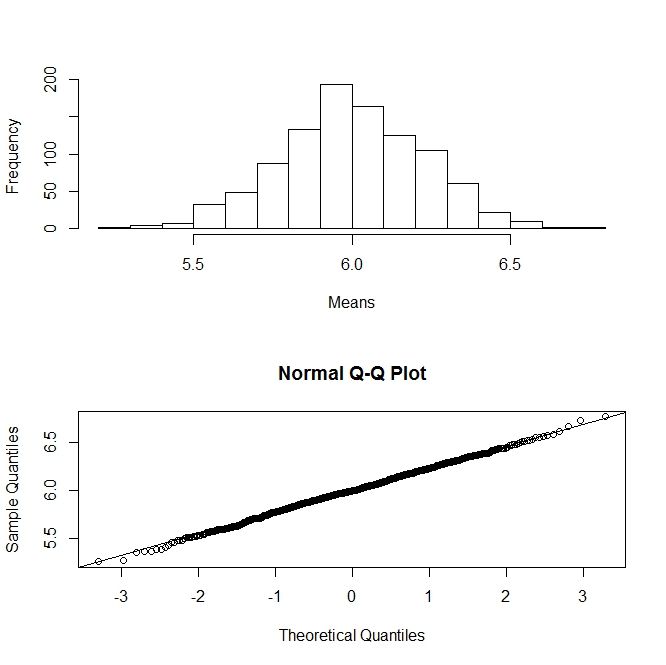 shapiro.test(data50[,1]) 	# Shapiro-Wilk test of first column of data        Shapiro-Wilk normality testdata:  data50[, 1]W = 0.9987, p-value = 0.7218(You might get a different p-value here since the random numbers you generated will be different from mine. But, hopefully your interpretations are similar to mine.)The p-value is bigger than 5%, so we fail to reject Ho, where Ho: data come from Normal distribution. The histogram and Q-Q plots also suggest the normality.Although the samples come from triangular data, the means of samples seem to follow a Normal distribution. Example 2:Here is the R code:pmean=function(n,N){  	# function to generate a dataset with size n from Poisson # distribution and to repeat the process N timesx=NULLxbar=NULLfor(i in 1:N){x=rpois(n,1)xbar=mean(x)write.table(xbar,"poimean.txt",append=T,row.names=F,col.names=F)if(i==1) write.table(x,"poi.txt",row.names=F,col.names=F)}}pmean(10,1000)	# calling the function with n=10 and N=1,000poi=matrix(scan("poi.txt"),ncol=1)	# reading the Poisson data (not means) in Rpar(mfrow=c(2,1))  hist(poi[,1] , main="",xlab="Poi(1) with n=10")  qqnorm(poi[,1])qqline(poi[,1])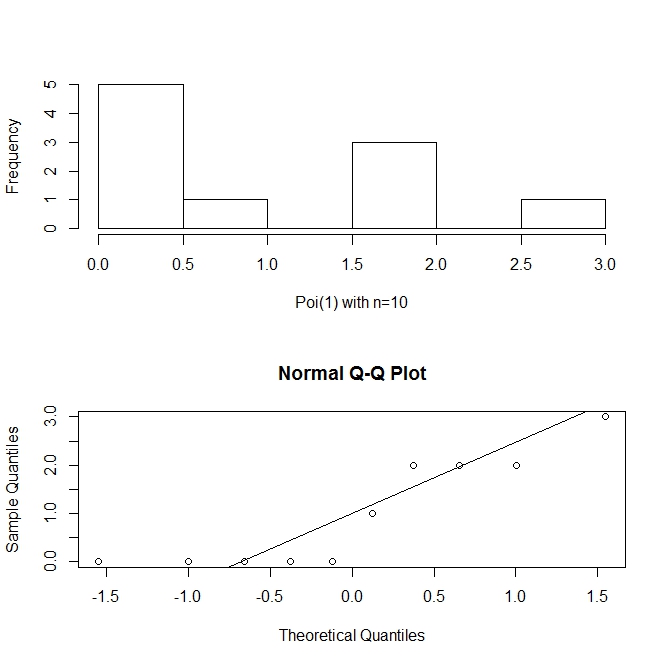 shapiro.test(poi[,1])        Shapiro-Wilk normality testdata:  poi[, 1]W = 0.7975, p-value = 0.0135    Reject Ho, where Ho: sample follow a normal distribution. poi=matrix(scan("poimean.txt"),ncol=1)hist(poi[,1],main="",xlab="Means with n=10")qqnorm(poi[,1])qqline(poi[,1])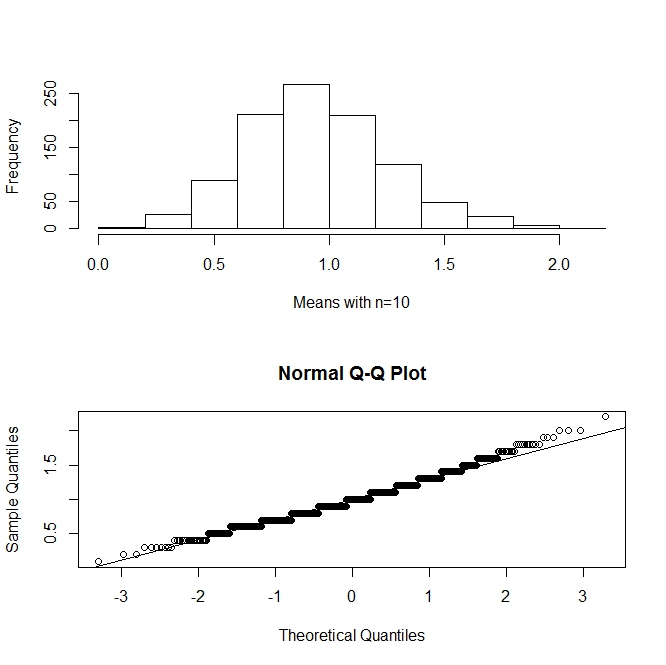 shapiro.test(poi[,1])        Shapiro-Wilk normality testdata:  poi[, 1]W = 0.9824, p-value = 1.262e-09  		 Reject Ho, where Ho: means follow a normal distribution. # delete the old files poi.txt and poimean.txt first in the working directorypmean(100,1000)poi=matrix(scan("poi.txt"),ncol=1)hist(poi[,1],main="",xlab="Poi(1) with n=100")qqnorm(poi[,1])qqline(poi[,1])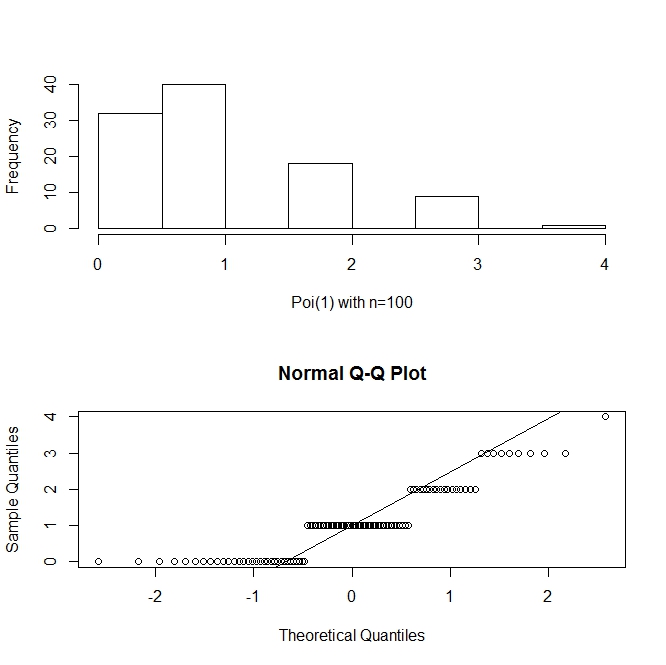 shapiro.test(poi[,1])                Shapiro-Wilk normality testdata:  poi[, 1]W = 0.8512, p-value = 1.313e-08  Reject Ho, where Ho: sample follow a normal distribution.poi=matrix(scan("poimean.txt"),ncol=1)hist(poi[,1],main="",xlab="Means with n=100")qqnorm(poi[,1])qqline(poi[,1])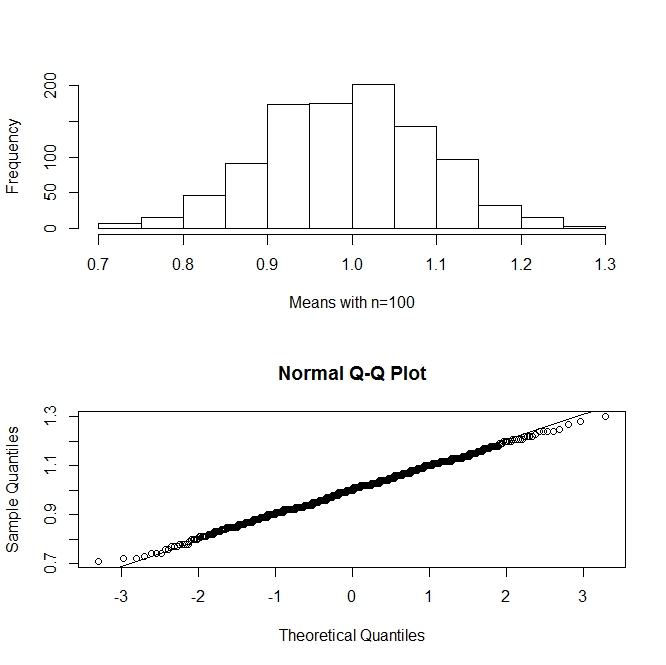 shapiro.test(poi[,1])        Shapiro-Wilk normality testdata:  poi[, 1]W = 0.9979, p-value = 0.2444  Fail to reject Ho, where Ho: means follow a normal distribution. a) i)  andii) It is satisfying both conditions, so yes it is a valid p.d.f.b) Take h(x)=1; c(θ)=θ+1; w(θ)=θ; t(x)=ln(x)Then it is in the form of an exponential family, and also the range of x does not depend on θ. So, yes, it belongs to an exponential family. c)    for the given data set.d)  for 0 ≤ x ≤ 1; θ > -1e) Here is the R code I used:theta=seq(-1,6,1)x=c(0.92,0.79,0.9,0.65,0.86,0.47,0.73,0.97,0.94,0.77)n=10f=(theta+1)**n*(prod(x))**thetalogf=n*log(theta+1)+theta*log(prod(x))par(mfrow=c(1,2))plot(theta,f)lines(theta,f)plot(theta,logf)lines(theta,logf)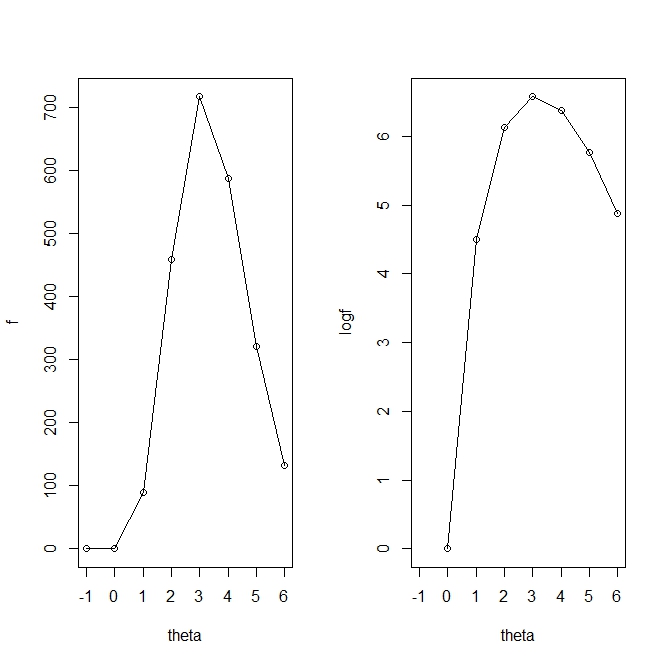 Both likelihood and log-likelihood is maximized around theta=3, so, MLE of theta should be around 3. That is what we found in part d).